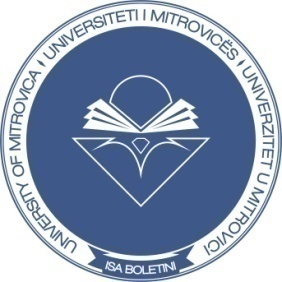 ORARI I PROVIMEVE - AFATI I PRILLIT (2023)
Vërejtje: Studentët obligohen që të vijnë me kohë në provim. *Fakulteti nuk mbanë përgjegjësinë e mospjesëmarrjes suaj në provim në rast të modifikimit të sallës në kohën apo pas kohës së provimit.Mitrovicë,								Prof. Asoc. Dr. Qazim Tmava									_______________________                                                                                                                                  Dekani i Fakultetit EkonomikNrLëndaDataBIZNES DHE MENAXHMENT Koha / SallaBFK & MXHI      Koha /SallaVITI I PARËVITI I PARËVITI I PARËVITI I PARËVITI I PARË1Mikroekonomia I19.04.202313:00 – 14:00 S2022Gjuhë angleze I18.04.202315:00 – 16:00 S2033Informatika biznesore25.04.202313:00 – 14:00 S2024Matematika financiare28.04.202310:00 – 11:00 S2015Parimet e menaxhmentit26.04.202310:00 – 11:00 S2036Parimet e kontabilitetit24.04.202314:00 – 15:00 S2037Statistika biznesore20.04.202313:00 – 14:00 S2038Makroekonomia18.04.202313:00 – 14:00 S2019Ekonomia e Kosovës dhe BE27.04.202310:00 – 11:00 S20110Etika në biznes20.04.202314:00 – 15:00 S20311Shkrim akademik24.04.202315:00 – 16:00 S203VITI I DYTËVITI I DYTËVITI I DYTËVITI I DYTËVITI I DYTË1Menaxhimi i NVM-ve19.04.202313:00 – 14:00 S20213:00 – 14:00 S2022Ndërmarrësi19.04.202313:00 – 14:00 S20213:00 – 14:00 S2023Financa22.04.202310:00 – 11:00 S20110:00 – 11:00 S2014Kontabiliteti i menaxherial26.04.202315:00 – 16:00 S20115:00 – 16:00 S2015Parimet e marketingut18.04.202313:00 – 14:00 S20113:00 – 14:00 S2016E drejta biznesore25.04.202314:00 – 15:00 S2027Biznesi elektronik27.04.202313:00 – 14:00 S2018Menaxhment26.04.202310:00 – 11:00 S2039Financa ndërkombëtare18.04.202313:00 – 14:00 S20110Financat e korporatave24.04.202314:00 – 15:00 S20314:00 – 15:00 S20311Kontabiliteti financiar28.04.202310:00 – 11:00 S20110:00 – 11:00 S20112Biznesi ndërkombëtar18.04.202313:00 – 14:00 S20113Bankat dhe afarizmi bankar22.04.202312:00 – 13:00 S20114Financat publike26.04.202311:00 – 12:00 S20215Menaxhimi i resurseve humane18.04.202315:00 – 16:00 S20216Informatika e biznesit25.04.202313:00 – 14:00 S20217Sjellje organizative18.04.202315:00 – 16:00 S20218Menaxhimi i biznesit ndërkombëtar18.04.202313:00 – 14:00 S201VITI I TRETËVITI I TRETËVITI I TRETËVITI I TRETËVITI I TRETË1Tregjet dhe institucionet financiare24.04.202314:00 – 15:00 S20314:00 – 15:00 S2032Bankat dhe afarizmi bankar22.04.202312:00 – 13:00 S2013Analiza e pasqyrave financiare18.04.202313:00 – 14:00 S2014Mjedisi në biznes20.04.202313:00 – 14:00 S2035Menaxhmenti financiar26.04.202315:00 – 16:00 S20115:00 – 16:00 S2016Vendosje në biznes20.04.202313:00 – 14:00 S2037Menaxhimi i projekteve25.04.202313:00 – 14:00 S2028Menaxhimi i inovacioneve26.04.202310:00 – 11:00 S2039Menaxhimi i investimeve20.04.202314:00 – 15:00 S20310Menaxhimi i riskut dhe sigurimet24.04.202314:00 – 15:00 S20311Auditimi18.04.202315:00 – 16:00 S20212Financa publike26.04.202311:00 – 12:00 S20213Taksat dhe korporatat26.04.202315:00 – 16:00 S20114Menaxhmenti bankar28.04.202310:00 – 11:00 S20110:00 – 11:00 S20115Analiza e të dhënave për hulumtime në biznes18.04.202315:00 – 16:00 S20216Menaxhmenti i operacioneve19.04.202313:00 – 14:00 S20217TIK dhe planifikimi i projekteve18.04.202313:00 – 14:00 S20118Menaxhimi i riskut24.04.202314:00 – 15:00 S20319Menaxhmenti Strategjik19.04.202315:00 – 16:00 S20220Etika në biznes20.04.202314:00 – 15:00 S20321Etika ne kontabilitet dhe auditim20.04.202314:00 – 15:00 S20322Kontabilitet i instit. Financiare27.04.202313:00 – 14:00 S20123Menaxhimi i resurseve humane19.04.202313:00 – 14:00 S20224Kontabiliteti buxhetor25.04.202313:00 – 14:00 S202